17th September 2020Dear CouncillorPLANNING COMMITTEE MEETING You are hereby summoned to attend a virtual Planning Committee meeting to be held via Zoom link (Zoom invitation provided separately)  due to the COVID 19 outbreak and as authorised by the Corona Act 2020 on Thursday 24th September 2020 commencing at 6:45pm, to transact the business listed below:-								           Yours sincerely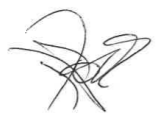 								          	 Jonathan Ross, Parish ClerkMeetings are recorded to facilitate the compilation of the minutesAGENDAA speaker will brief the committee at 6.45pm on the Government White Paper on Planning Reform Proposals1.  Declarations of Pecuniary Interest:  2.  Apologies for absence:  3.  Public responses/speaking – Members of the public wishing to attend the virtual meeting can request the link by contacting the Parish Clerk on the email below. Whilst we trust that the link works, the public may submit and are encouraged to send  any comments on the applications below by email to clerk@stleonardspc.org.uk in addition to joining the meeting. These will then be circulated to Members.   Comments need to be received by 9am on the day prior to the meeting for consideration.  You should also ensure that you submit any response direct to Dorset Council electronically or in writing by their deadline.4.  Minutes –To confirm the Minutes of the meeting held on 3rd September 20205.  Matters arising from the Minutes:   	The clerk will brief members on the planning enforcement officers comments on 2 Ashley Drive North.6.   Correspondence, for information only: 7.  Planning Decisions – To note list emailed 17th September 20208.  Planning Applications:9.  Exchange of Information:  	Next Meeting scheduled for 15th October 2020 provided sufficient business.St Leonards & St Ives Parish CouncilThe Parish OfficeVillage Hall, Braeside Road, St Leonards, Ringwood, Hants, BH24 2PHClerk to the Council: Mr Jonathan RossTelephone: 01425 482727  email: office@stleonardspc.org.ukwww.stleonardspc.org.ukAppAddressProposalAPP/D1265/C/20/3244610Guppys Yard, East Moors Lane, St Leonards, Ringwood, Hampshire, SO43 7HE.  Within Area A shown edged blue on Enforcement Notice Plan, the change of use of land to use for the importation, deposit, processing and recycling of waste materials including construction and demolition wastes. Within Area B shown edged pink on Enforcement Notice Plan ,the change of use of land to use for the importation, deposit, processing and recycling of waste materials including construction and demolition wastes and ancillary parking of vehicles. Within Area C and D shown edged green on Enforcement Notice Plan, the construction of screening bunds in connection with the use of Areas A and B.3/20/0376/CONDR2 ASHLEY DRIVE NORTH, ASHLEY HEATH, RINGWOOD, BH24 2JLMinor Material amendment to vary Condition 2 of approved application 3/19/0383/FUL (Sever land and erect 1no 4 bedroom detached chalet bungalow with associated access and parking. Part demolition, alterations and extension to the rear of the existing dwelling.) to erect car port (AMENDED PROPOSAL)3/20/1170/HOU9 FOREST EDGE DRIVE, ST LEONARDS AND ST IVES, RINGWOOD, BH24 2ERSingle storey rear extension3/20/1180/HOU19 STRUAN GARDENS, ASHLEY HEATH, RINGWOOD, BH24 2EQRefurbishment of existing dwelling.3/20/1326/FUL63 AVON CASTLE DRIVE, ASHLEY HEATH, RINGWOOD, BH24 2BEChange of use of redundant rural building to residential use:Note: The Clerk has requested further detailed information from the planning department on this application, as it is considered there is insufficient information contained in the plans submitted to make reasoned comment.3/20/0573/OUT74 WOOLSBRIDGE ROAD, ASHLEY HEATH, RINGWOOD, BH24 2LXDemolish the existing dwelling and erect 5 no. detached houses with detached garages, vehicular access and parking. (Outline application seeking to agree matters of Access, Layout and Scale).3/20/1397/HOU3 WINDMILL CLOSE, ASHLEY HEATH, RINGWOOD, BH24 2DLErection of new Oak-framed and glazed entrance porch with pitched tiled roof over.